Follow this dialog:- The noise outside is done by The Ionesco’s three children.- What age are they?- The product of their age is 36.- I asked you the age of each of them.- You can calculate yourself, knowing that three children ages amount equals the number of the house where I live and whom you know.- (After a few minutes of thinking…) it is impossible, give me another clue.- The eldest has green eyes.- Now I really can calculate the age of each child.Using the information from this dialog, can you specify the age of The Ionesco’s children?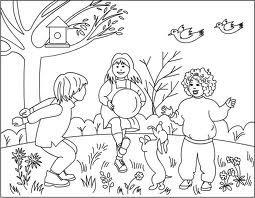 